ПРОЕКТ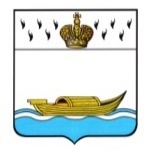 АДМИНИСТРАЦИЯВышневолоцкого городского округаПостановлениеот __.__.2020                                                                                               № ____г. Вышний ВолочекОб утверждении схемы теплоснабжения муниципального образования Вышневолоцкий городской округ Тверской области до 2034 годаВ соответствии с Федеральными законами от 06.10.2003 № 131-ФЗ «Об общих принципах организации местного самоуправления в Российской Федерации», от 27.07.2010 № 190-ФЗ «О теплоснабжении», постановлением Правительства Российской Федерации от 22.02.2012 № 154 «О требованиях к схемам теплоснабжения, порядку их разработки и утверждения», Уставом Вышневолоцкого городского округа, рассмотрев заключение о результатах публичных слушаний по проекту схемы теплоснабжения муниципального образования Вышневолоцкий городской округ Тверской области до 2034 года от 08.12.2020 года, постановляю:Утвердить схему теплоснабжения муниципального образования Вышневолоцкий городской округ Тверской области до 2034 года согласно приложению к настоящему постановлению.Признать утратившими силу:- постановление Мэра города Вышний Волочек Тверской области от 18.05.2015 № 68 «Об утверждении «Схемы теплоснабжения муниципального образования «Город Вышний Волочек» до 2034 года»;- постановление администрации Борисовского сельского поселения от 24.12.2014 № 56 «Об утверждении схемы теплоснабжения  муниципального образования Борисовское  сельское поселение Вышневолоцкого района   Тверской области»;- постановление администрации Горняцкого сельского поселения от 27.11.2014 № 56 «Об утверждении схемы теплоснабжения муниципального образования Горняцкое сельское поселение Вышневолоцкого района Тверской области на период до 2028 г.»;- постановление администрации Дятловского сельского поселения от 03.02.2015 № 2 «Об утверждении схемы теплоснабжения  муниципального образования Дятловское сельское поселение Вышневолоцкого района   Тверской области»;- постановление администрации Есеновичского сельского поселения от 10.02.2015 № 2 «Об утверждении схемы теплоснабжения  муниципального образования Есеновичское сельское поселение Вышневолоцкого района   Тверской области»;- постановление администрации Зеленогорского сельского поселения от 13.11.2014 № 51 «Об утверждении схемы теплоснабжения  муниципального образования Зеленогорское сельское поселение Вышневолоцкого района   Тверской области»;- постановление администрации Коломенского сельского поселения от 25.07.2014 № 26 «Об утверждении схемы теплоснабжения  муниципального образования Коломенское сельское поселение Вышневолоцкого района   Тверской области на период до 2028 г.»;- постановление администрации Овсищенского сельского поселения от 03.02.2015 № 2 «Об утверждении схемы теплоснабжения муниципального образования Овсищенское сельское поселение Вышневолоцкого района Тверской области на период до 2029 года»;- постановление администрации Садового сельского поселения от 03.02.2015 № 3 «Об утверждении схемы теплоснабжения  муниципального образования Садовое сельское поселение Вышневолоцкого района   Тверской области на период до 2028 года»;- постановление администрации Солнечного сельского поселения от 04.06.2014 № 37 «Об утверждении схемы теплоснабжения  муниципального образования Солнечное сельское поселение Вышневолоцкого района   Тверской области на период до 2028 г.»;- распоряжение администрации Сорокинского сельского поселения от 10.07.2014 № 10а «Об утверждении схемы теплоснабжения»;- постановление администрации Холохоленского сельского поселения от 13.11.2014 № 35 «Об утверждении схемы теплоснабжения  муниципального образования Холохоленское сельское поселение Вышневолоцкого района   Тверской области на период до 2028 г.»;- постановление администрации городского поселения поселок Красномайский от 31.10.2014 № 106 «Об утверждении схемы теплоснабжения  муниципального образования «Городское поселение поселок Красномайский» Вышневолоцкого района   Тверской области на период до 2028 г.».Контроль за исполнением настоящего постановления возложить на Заместителя Главы Администрации Вышневолоцкого городского округа Богданова С.Б.Настоящее постановление вступает в силу со дня его подписания и подлежит официальному опубликованию в газете «Вышневолоцкая правда» и размещению на официальном сайте муниципального образования Вышневолоцкий городской округ Тверской области в информационно-телекоммуникационной сети «Интернет». Глава Вышневолоцкого городского округа                                  Н.П. РощинаСхема теплоснабжения муниципального образования Вышневолоцкий городской округ Тверской области до 2034 годаГлава Вышневолоцкого городского округа                                  Н.П. РощинаЛист согласованияк проекту постановления администрации Вышневолоцкого городского округа «Об утверждении схемы теплоснабжения муниципального образования Вышневолоцкий городской округ Тверской области до 2034 года»Исп. Нечаева М.Н. 5-29-64Рассылка:Дело 2Богданов С.Б. 1Нечаева М.Н. 2Сайт 1Газета «Вышневолоцкая правда» 1Ресурсоснабжающие организации - только постановление, приложение в электронном виде: - МУП «ВолочекТепло», - ООО «Вышневолоцкая ТГК», - ООО «Стекольный завод 9 Января», - АО «Вышневолоцкий МДОК», - ООО «ТрикВол», - АО «Метровагонмаш», - ФКУ «ЦРВИ «Серебрянники» МВД России, - ООО «Санаторий Валентиновка», - МУП Вышневолоцкого городского округа «ОКХ»ИТОГО: 16 экз.Приложение к постановлению администрации Вышневолоцкого городского округа от __.__.2020 № ____Заместитель Главы Администрации Вышневолоцкого городского округаС.Б. БогдановЗаместитель Главы Администрации Вышневолоцкого городского округаН.В. ШараповаРуководитель Правового управления администрации Вышневолоцкого городского округаМ.К. НовиковаРуководитель Управления жилищно-коммунального хозяйства, дорожной деятельности и благоустройства администрации Вышневолоцкого городского округаС.П. Андреев